ATZINUMS Nr. 22/9-3.6/51par atbilstību ugunsdrošības prasībāmAtzinums iesniegšanai derīgs sešus mēnešus.Atzinumu var apstrīdēt viena mēneša laikā no tā spēkā stāšanās dienas augstākstāvošai amatpersonai:Atzinumu saņēmu:20____. gada ___. ___________DOKUMENTS PARAKSTĪTS AR DROŠU ELEKTRONISKO PARAKSTU UN SATURLAIKA ZĪMOGU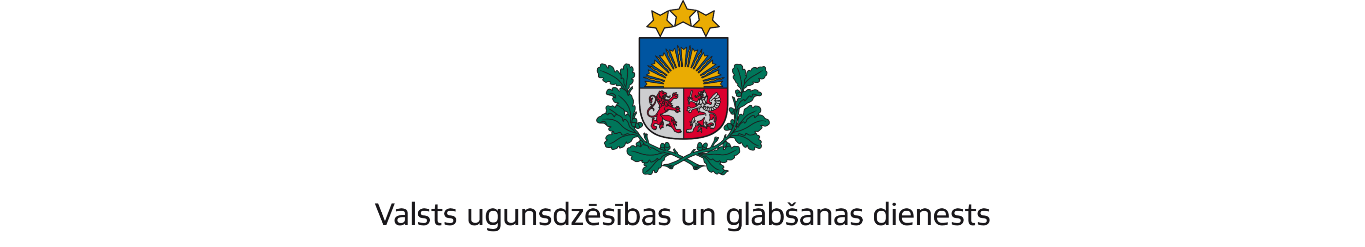 LATGALES REĢIONA BRIGĀDERīgas iela 1/3, Daugavpils, LV-5401; tālr.: 65455850; e-pasts: latgale@vugd.gov.lv; www.vugd.gov.lvDaugavpilīDaugavpils lietišķo sieviešu klubs “OLIVIA”(izdošanas vieta)(juridiskās personas nosaukums vai fiziskās personas vārds, uzvārds)01.06.2022.Reģ.nr.50008046311(datums)(juridiskās personas reģistrācijas numurs vai fiziskās personās kods)Dobeles iela 30, Daugavpils(juridiskās vai fiziskās personas adrese)1.Apsekots: Bērnu nometnes telpas Medumu speciālā pamatskolā(apsekoto būvju, ēku vai telpu nosaukums)2.Adrese: Ilgas iela 15, c.Medumi, Medumu pagasts, Augšdaugavas novads3.Īpašnieks (valdītājs): Augšdaugavas novada pašvaldība, reģ.nr. 40900036310, (juridiskās personas nosaukums vai fiziskās personas vārds, uzvārds)Rīgas iela 2, Daugavpils, LV-5401(juridiskās personas reģistrācijas numurs vai fiziskās personas kods; adrese)4.Iesniegtie dokumenti: Nometnes vadītājas Sandras Dimante 2022.gada 18.maijaiesniegums5.Apsekoto būvju, ēku vai telpu raksturojums: Bērnu nometnes telpas (2 klases, sporta zāle, ēdamzāle, guļamtelpas) ar kopējo platību 413,5 m26.Pārbaudes laikā konstatētie ugunsdrošības prasību pārkāpumi: nav7.Slēdziens: Bērnu nometnes telpas, kuras atrodas Medumu speciālā pamatskolā(2 kabineti, sporta zāle, ēdamzāle, guļamtelpas) ar kopējo platību 413,5 m2 atbilstugunsdrošības prasībām.8.Atzinums izsniegts saskaņā ar: Ministra kabineta 2009.gada 1.septembra noteikumuNr.981 “Bērnu nometnes organizēšana un darbības kārtība” 8.punkta 5.apakšpunkta prasībām(normatīvais akts un punkts saskaņā ar kuru izdots atzinums)9.Atzinumu paredzēts iesniegt: Daugavpils lietišķo sieviešu klubs “OLIVIA”(iestādes vai institūcijas nosaukums, kur paredzēts iesniegt atzinumu)Valsts ugunsdzēsības un glābšanas dienesta Latgales reģiona brigādes (turpmāk – VUGD LRB) komandierim, Rīgas ielā 1/3, Daugavpilī, LV-5401.(amatpersonas amats un adrese)VUGD LRB Ugunsdrošības uzraudzības un civilās aizsardzības nodaļas inspektoreK.Žuravļova(amatpersonas amats)(paraksts)(v. uzvārds)(juridiskās personas pārstāvja amats, vārds, uzvārds vai fiziskās personas vārds, uzvārds; vai atzīme par nosūtīšanu)(paraksts)